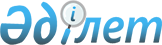 Об образовании избирательных участков
					
			Утративший силу
			
			
		
					Решение акима Бурабайского района Акмолинской области от 2 февраля 2015 года № 1. Зарегистрировано Департаментом юстиции Акмолинской области 25 февраля 2015 года № 4657. Утратило силу решением акима Бурабайского района Акмолинской области от 15 сентября 2016 года № 13      Сноска. Утратило силу решением акима Бурабайского района Акмолинской области от 15.09.2016 № 13 (вводится в действие со дня официального опубликования).

      Примечание РЦПИ.

      В тексте документа сохранена пунктуация и орфография оригинала.

      В соответствии со статьей 23 Конституционного закона Республики Казахстан от 28 сентября 1995 года "О выборах в Республике Казахстан", пунктом 2 статьи 33 Закона Республики Казахстан от 23 января 2001 года "О местном государственном управлении и самоуправлении в Республике Казахстан", аким Бурабайского района РЕШИЛ:

      Образовать избирательные участки на территории Бурабайского района, согласно приложению.

      Контроль за исполнением настоящего решения возложить на руководителя аппарата акима района Жаукова М.Б.

      Настоящее решение вступает в силу со дня государственной регистрации в Департаменте юстиции Акмолинской области и вводится в действие со дня официального опубликования.



      СОГЛАСОВАНО

 Избирательные участки Бурабайского района      Сноска. Приложение - в редакции решения акима Бурабайского района Акмолинской области от 06.11.2015 № 12 (вводится в действие со дня официального опубликования).

      Избирательный участок № 738

      Границы: село Киндиккарагай, село Ынталы.

      Избирательный участок № 740

      Границы: село Наурызбай батыра.

      Избирательный участок № 741

      Границы: село Мадениет.

      Избирательный участок № 742

      Границы: село Жанаталап.

      Избирательный участок № 743

      Границы: село Новый Карабаур.

      Избирательный участок № 744

      Границы: город Щучинск, Государственное коммунальное предприятие на праве хозяйственного ведения "Бурабайская центральная районная больница".

      Избирательный участок № 745

      Границы: город Щучинск, улица Елемесова - 30, 32, 34, 36, 38, 40, 42, 44; улица Октябрьская - 17, 19, 21, 23, 25, 27, 29, 31, 33, 35, 37, 39, 41, 2, 2 б, 4, 6, 8, 10, 12, 14, 16, 18, 20, 22, 22 а, 24, 26, 28, 30, 32, 34, 36, 38, 40; улица Пролетарская - 1, 1 а, 1 б, 3, 7, 9, 11, 13, 15, 17, 19, 21, 23, 25, 27, 29, 31, 33, 35, 37, 39, 2, 2 а, 4, 6, 8, 10, 12, 14, 16, 16 а, 18, 20, 22, 24, 26, 28, 30, 32, 34, 36, 38, 40, 42, 44, 46, 48, 50, 52, 56, 58; улица Пугачева - 1, 1 а, 3, 3 а, 5, 7, 9, 9 а, 11, 13, 15, 17, 19, 21, 23, 25, 27, 29, 29 а, 31, 33, 35, 37, 39, 41, 43, 45, 47, 49, 51, 55, 57, 59, 61, 63, 65, 2, 4, 6, 8, 10, 12, 14, 16, 18, 20, 22, 24, 26, 28, 30, 32, 34, 36, 38, 40, 42, 44, 46, 48, 50, 52, 54, 56, 58, 60; улица Толкунова - 1, 3, 5, 7, 9, 11, 13, 15, 17, 17 а, 19, 21, 23, 25, 27, 29, 31, 33, 35, 37, 39, 41, 43, 45, 47, 49, 51, 53, 2, 4, 6, 8, 10, 12, 14, 16, 18, 20, 22, 24, 26, 28, 30, 32, 34, 36, 38, 40, 42, 44, 46, 48, 50, 58, 60, 70; улица Степная - 1, 3, 3 а, 5, 5 а, 7, 9, 11, 13, 15, 19, 21, 23, 25, 27, 29, 31, 33, 35, 37, 39, 41, 43, 45, 47, 49, 2, 2 а, 2 б, 4, 6, 6 а, 8, 8 а, 10, 12, 12 а, 14, 16, 18, 20, 20 а, 22, 24, 26, 28, 30, 34, 36, 40, 42, 42 а, 44, 46, 46 а, 48; улица Горная - 1, 1 а, 1 б, 1 в, 1 г, 1 д,1 е, 1 ж, 3, 5, 7, 9, 11, 13, 15, 17, 19, 21, 23, 25, 27, 29, 31, 2, 2 а, 2 б, 2 в, 2 г, 2 д, 2 ж, 2 и, 4, 6, 8, 10, 12, 14, 14 а, 16, 18, 20, 24, 26, 28; улица Лесная - 1, 1 а,1 б, 3, 5, 7, 9, 11, 13, 15, 17, 19, 21, 23, 25, 2, 2 а, 4, 6, 8, 10, 12, 14, 16, 18, 20, 22, 24, 26; улица Светлая - 1, 1 а, 1 б, 1 ж, 3, 5, 7, 9, 11, 13, 15, 17; улица Синегорская – 1/1, 1/2, 1 а, 1 б, 2, 4, 9, 10, 10 а, 11, 12, 13 а, 17; улица Степана Разина – 48, 49, 50, 52, 54; улица 8-е Марта - 50, 52, 54, 56, 58, 58 а, 60, 62, 64, 66, 68, 70, 72, 74, 74 а, 78, 80, 84, 47, 49, 51, 53, 57, 59, 61, 63, 65, 67, 69, 71, 73, 75, 77, 79, 81; улица Конаева - 39, 41, 43, 45, 47, 49, 51, 53, 55, 57, 59, 61, 63, 67, 69, 71, 73, 75, 77, 79, 81, 83, 85, 87, 89, 91, 95, 54, 56, 58, 60, 62, 64, 66, 68, 70, 72, 74, 76, 78, 80, 82, 84, 84 а, 86, 88, 90, 92, 94, 96, 98, 100; улица Тургайская - 33, 35, 37, 39, 41, 43, 45, 47, 49, 51, 53, 55, 57, 59, 61, 63, 65, 67, 69, 73, 75, 75 а, 77, 79, 85, 87, 89, 89 а, 40, 42, 44, 46, 48, 50, 52, 54, 56, 58, 60, 62, 64, 66, 70, 72, 74, 74 а, 76, 78, 80, 82, 84; улица Красноармейская - 35, 37, 39, 41, 43, 45, 47, 49, 51, 53, 55, 57, 59, 61, 63, 65, 67, 69, 71, 73, 75, 77, 79, 81, 83, 85, 87, 44, 46, 48, 50, 52, 54, 56, 58, 60, 62, 64, 66, 68, 70, 72, 74, 76, 78, 80, 82, 84, 86, 88, 90, 90 а, 92, 94, 96, 100; улица Парковая - 27, 29, 31, 33, 35, 37, 39, 41, 43, 45, 47, 49, 51, 53, 55, 57, 57 а, 59, 63, 65, 67, 69, 75, 28, 30, 32, 34, 36, 38, 40, 42, 44, 46, 48, 50, 52, 54, 56, 58, 60, 62, 64, 66, 68, 70, 72, 74, 76, 78, 80, 82, 84, 88; улица Мира - 35, 39, 41, 43, 45, 47, 53, 55, 57, 59, 63, 65, 67, 69, 71, 73, 75, 77, 77 а, 79, 34, 36, 38, 40, 42, 46, 48, 50, 52, 54, 56, 58, 60, 62, 64, 66, 68, 70, 72, 74, 76, 78, 80, 82, 84; улица Коммунистическая - 36, 42, 44, 46, 48, 50, 52, 54, 58, 60, 62, 66, 68, 74, 76, 78, 80, 82, 84, 86, 86 а, 88, 90, 92; улица Кокше – 5, 5 а, 11.

      Избирательный участок № 746

      Границы: город Щучинск, улица Набережная - 41, 45, 45 а, 47, 51, 53, 55, 57, 59, 61, 63, 65, 67, 73, 38, 40, 42, 44, 54, 56, 58, 60, 62, 64, 64 а, 68, 70, 72, 74, 76; улица Боровская - 31, 37, 49, 61, 63, 65, 67, 69, 71, 28, 30, 36, 44; улица Мухтара Ауэзова - 31, 39, 45, 55, 57, 59, 34, 44; улица Абылайхана - 25, 33, 34, 44; улица Интернациональная - 29, 31, 33, 35, 39, 41, 43, 45, 45 а, 32, 34, 36, 38, 40, 42, 44, 46, 48, 50, 58; улица Луначарского - 35, 37, 39, 41, 43, 45, 47, 49, 51, 53, 53 а, 57, 59, 36, 38, 40, 42, 44, 46, 48, 50, 52, 54, 56, 58, 74; улица Елемесова - 23, 25, 27, 29, 31, 35, 37, 39, 43, 45, 47, 49, 51, 57, 61; улица Конаева - 1, 3, 9, 23, 25, 27, 29, 31, 33, 35; улица Тургайская - 13, 15, 17, 23, 25, 27, 29, 31, 6, 8, 20, 22, 24, 26, 28, 30, 32, 34, 36, 38, 40, 42; улица Красноармейская - 13, 17, 19, 21, 23, 25, 27, 29, 31, 6, 26, 28, 30, 32, 34, 36, 38; улица Парковая - 1, 9, 19, 21, 23, 2, 6, 14, 22; улица Мира - 1, 3, 5, 15, 17, 21, 23, 31, 6, 20, 22, 24, 28; улица Коммунистическая - 2, 4, 6, 8, 10, 14, 16, 18, 30, 32; микрорайон "Заречный" - 1 линия, 2 линия, 3 линия, 4 линия, 5 линия, 6 линия, 7 линия, 8 линия, 9 линия.

      Избирательный участок № 747

      Границы: город Щучинск, улица Набережная - 79, 81, 105, 107, 109, 111, 113, 115, 80, 82; улица Боровская - 85, 99, 101, 103, 105, 66, 76, 78, 80, 82, 84; улица Мухтара Ауэзова - 63, 65, 73, 75, 84; улица Коммунистическая- 1, 3, 11; улица Едомского – 1 а, 1, 3, 5, 2, 4, 6, 8; улица Меньшикова - 1, 3, 7, 9, 11, 13, 15, 2, 4, 18; улица Ломоносова - 2, 2 а, 4, 6, 14, 16.

      Избирательный участок № 748

      Границы: город Щучинск, улица Набережная - 1, 3, 5, 7, 9, 11, 13, 15, 17, 19, 21, 23, 25, 27, 29, 31, 35, 37, 39, 2, 4, 6, 8, 10, 12, 14, 16, 18, 18 а, 20, 24, 26, 30, 32, 34, 36; улица Боровская - 1, 3, 5, 7, 9, 11, 13, 15, 17, 19, 21, 23, 25, 27, 29, 2, 4, 6, 8, 10, 12, 14, 16, 16 а, 18, 20, 22, 24, 26, 28, 30; улица Мухтара Ауэзова - 1, 1 а, 3, 5, 11, 13, 15, 17, 21, 23, 25, 27, 29, 2, 4, 8, 10, 12, 14, 18, 20, 22, 24; улица Абылайхана - 1, 1 а, 3, 5, 7, 9, 11, 13, 17, 19, 21, 23, 2, 4, 6, 8, 10, 12, 14, 16, 18; улица Интернациональная - 1, 3, 5, 9, 11, 13, 15, 19, 23, 25, 4, 6, 6 а, 10, 12, 14, 16, 18, 20, 22, 24, 26, 28; улица Луначарского - 5, 7, 9, 11, 13, 15, 17, 19, 21, 23, 25, 27, 29, 31, 33, 2, 2 а, 6, 8, 10, 14, 16, 18, 18 а, 20, 22, 24, 26, 28, 30, 32, 34; улица Елемесова - 1, 3, 3 а, 5, 7, 9, 11, 13, 15, 17, 19, 21, 6, 8, 10, 12, 14, 16, 18, 20, 22, 24, 26, 28; улица Октябрьская - 1, 1 а, 3, 5, 7, 9, 11, 11 а, 13, 15; улица Высокая - 1, 2, 3, 4, 5, 6, 7, 9, 10, 11, 13, 14, 15, 16; улица Степана Разина - 1, 3, 5, 7, 9, 11, 13, 15, 17, 19, 21, 23, 25, 29, 31, 33, 35, 37, 39, 41, 43, 45, 47, 49, 2, 4, 6, 8, 10, 12, 14, 16, 18, 20, 22, 24, 26, 28, 30, 32, 34, 36, 38, 40, 42, 44, 44 а, 46; улица 8-е Марта - 3, 5, 7, 11, 13, 15,19, 21, 23, 25, 27, 29, 31, 33, 35, 37, 39, 41, 43, 45, 2, 4, 6, 8, 10, 12, 14, 20, 22, 22 а, 26, 28, 30, 32, 34, 36, 38, 40, 42, 44, 46; улица Конаева - 2, 4, 6, 8, 10, 12, 14, 16, 18, 20, 20 а, 26, 28, 30, 32, 34, 36, 38, 40, 42, 44, 46, 48, 50, 52; улица Мичурина - 1, 1 а, 3, 5, 5 а, 7, 9, 9 а, 11, 13, 15, 17, 2, 6, 8, 10, 12, 14, 16, 18; территория дендропарка 1.

      Избирательный участок № 749

      Границы: город Щучинск, улица Набережная - 117, 119, 121, 123, 125, 127, 129, 131, 133, 135, 137, 139, 141, 143, 145, 147, 149, 84, 126, 128, 130, 132, 134, 136, 140, 142, 144; улица Боровская - 109, 111, 137, 141, 143, 145, 147, 149, 151, 153, 155, 157, 159, 161, 163, 165, 167, 169, 171, 173, 175, 177, 179, 106, 108, 110, 112, 114, 116, 118, 120, 122, 124, 126, 128, 130, 132, 134, 136, 138, 140, 142, 144, 146; улица Мухтара Ауэзова - 83, 97, 99, 103, 105, 109, 113, 117, 119, 121, 125, 127, 131, 135, 137, 139, 143, 145, 147, 149, 151, 153, 98, 108, 108 а, 108 б, 110, 112, 114, 116, 118, 120, 122, 124, 126, 128, 130; улица Абылайхана - 69, 73 а, 75, 77, 79, 81, 83, 85, 87, 89, 91, 95, 97, 99, 101, 103, 105, 76, 82, 84, 86, 88, 90, 92, 94, 96, 98, 100, 102; улица Интернациональная - 77, 77 а, 79, 81, 83, 87, 89, 91, 93, 95, 97, 99, 101, 103, 105, 107, 96, 98, 100, 102, 104, 106, 108, 110, 112, 114, 116, 118, 120, 122, 124, 126, 128, 130, 132, 134, 136, 138, 140; улица Луначарского - 101, 103, 105, 105 а, 107, 109, 111, 113, 115, 117, 119, 121, 123, 125, 127, 131, 133, 135, 137, 139, 141, 143, 145, 147, 151, 138, 140, 142, 144, 146, 150, 152, 154, 156, 158, 160, 160/1, 161, 162, 164, 166, 168, 170, 172, 174, 176, 178, 180, 182, 183, 184; улица Елемесова - 117, 119, 121, 123, 125, 127, 129, 131, 135, 137, 139, 141, 147, 149, 151, 153, 155, 157, 159, 161, 163, 165, 167, 169, 171, 173, 175, 108, 110, 112, 114, 116, 118, 120, 122, 124, 126, 128, 130, 132, 134, 136, 138, 140, 142, 144, 146, 148, 150, 152, 154, 156; улица Октябрьская - 85, 87, 89, 91, 93, 95, 97, 99, 101, 103, 105, 107, 109, 111, 113, 115, 117, 119, 121, 123, 127, 129, 131, 133, 137, 139, 141, 145, 147, 149, 106, 108, 110, 112, 114, 116, 118, 120, 122, 124, 126, 128, 130, 132, 134, 136, 138, 140, 142, 144, 148, 150, 152, 154; улица Пролетарская - 93, 95, 97, 99, 101, 105, 107, 109, 113, 115, 117, 119, 121, 123, 125, 127, 131, 133, 135, 137, 139, 141, 143, 145, 147, 126, 128, 130, 132, 134, 136, 138, 140, 142, 144, 146, 148, 150, 154, 158, 160, 162, 164, 166, 168, 172, 174, 176; улица Пугачева - 119, 121, 123, 125, 127, 129, 131, 133, 135, 137, 139, 141, 143, 145, 147, 149, 151, 153, 155, 157, 159, 159 а, 159 б, 161, 163; улица Сакена Сейфуллина - 1, 3, 5, 7, 9, 15, 17, 19, 21, 23, 25, 27, 29, 31, 33, 35, 37, 39, 41, 43, 45, 47, 49, 53, 55, 57, 59, 61, 63, 65, 67, 4, 6, 10, 12, 14; улица Школьная - 1, 3, 5, 7, 11, 13, 15, 17, 19, 21, 23, 25, 27, 29, 31, 33, 35, 37, 39, 41, 43, 45, 47, 49, 51, 53, 55, 57, 2, 4, 6, 8, 10, 12, 14, 16, 18, 20, 22, 24, 26, 28, 30, 32, 34 а, 34 б, 36, 38, 40, 42, 44, 46, 48, 50, 52, 54, 56, 58; улица Лермонтова - 1, 3, 5, 7, 11, 13, 15, 17, 19, 23, 25, 27, 29, 31, 35, 37, 39, 41, 43, 45, 47, 49, 51, 55, 59, 61, 2, 4, 10, 12, 14, 16, 18, 20, 22, 24, 26, 28, 30, 32, 34, 36, 38, 40, 42, 44, 44 а, 48, 50, 52, 54, 56, 58, 60, 62, 66, 70, 72; улица Калинина - 1, 3, 5, 7, 9, 11, 13, 15, 17, 19, 21, 23, 25, 27, 29, 31, 33, 35, 37, 39, 41, 43, 45, 47, 49, 51, 53, 55, 57, 59, 65, 67, 69, 71, 73, 77, 79, 2, 4, 6, 8, 10, 12, 14, 18, 20, 22, 24, 26, 28, 30, 32, 34, 36, 38, 40, 42, 44, 46, 48, 50, 52, 54, 56, 58, 62, 64, 66, 68, 70, 72, 74, 76, 78; улица Севастопольская - 2, 4, 6, 8, 10, 12, 14, 16, 18, 20, 22, 24, 26, 28, 30, 32, 34, 36, 40, 42, 44, 46, 48, 50, 54, 58, 60, 62, 64, 68, 70, 72, 74, 76, 78, 80; улица Валиханова - 1, 3, 5, 7, 13, 15, 17, 2, 16, 20; улица Ломоносова – 1, 3.

      Избирательный участок № 750

      Границы: город Щучинск, улица Абылайхана - 46, 54, 56, 58, 60, 66, 49, 51, 61; улица Интернациональная - 47, 49, 53, 59, 69, 71, 73, 62, 70, 74, 80, 82, 86, 88, 90; улица Луначарского - 63 а, 65, 67, 71, 73, 77, 79, 81, 83, 85, 87, 89, 91, 93, 97, 88, 96, 98, 106, 108, 110, 112, 114, 116, 118, 122, 124, 126, 130, 132, 136; улица Елемесова - 75, 81, 83, 85, 87, 89, 91, 93, 95, 97, 99, 101, 103, 105, 107, 109, 111, 113, 115, 62, 66, 68, 70, 72, 74, 76, 78, 80, 82, 84, 86, 88, 90, 92, 94, 96, 98, 100, 102, 104, 106; улица Октябрьская - 49, 51, 55, 57, 59, 61, 63, 65, 69, 71, 73, 75, 77, 79, 83, 46, 50, 52, 56, 58, 60, 66, 68, 70, 72, 74, 76, 80, 82, 84, 86, 88, 90, 92, 94, 96; улица Пролетарская - 43, 51, 53, 55, 57, 59, 61, 63, 65, 67, 69, 71, 73, 75, 77, 79, 81, 83, 85, 87, 89, 64, 66, 68, 70, 72, 74, 76, 78, 80, 82, 84, 86, 88, 90, 92, 94, 96, 98,100, 102, 104, 106, 108, 110, 114, 114 а, 116, 118, 120, 122; улица Пугачева - 67, 69, 71, 73, 75, 77, 78, 79, 81, 83, 85, 87, 89, 91, 93, 93 а, 95, 97, 99, 101, 103, 105, 107, 109, 111, 113, 115, 117; улица Коммунистическая - 17, 23, 31, 33, 39, 41, 43, 45, 47, 49; улица Едомского - 43, 47, 49, 51, 53, 30, 34, 36, 36 а, 58, 62, 64, 66, 68, 70; улица Меньшикова - 25, 29, 31, 33, 35, 37, 39, 41, 45, 47, 49, 51, 53, 55, 57, 28, 30, 32, 34, 36, 38, 40, 46, 50, 52, 54, 56, 58, 60; улица Ломоносова - 27, 31, 33, 35, 37, 39, 41,43, 47, 49, 51, 53, 55, 57, 59, 61, 63, 65, 67, 69, 71, 22, 26, 30, 32, 34, 36, 38, 40, 42, 44, 48, 50, 52, 54, 56, 58, 60, 62, 64, 66, 68; 70; улица Валиханова - 21, 29, 31, 33, 35, 37, 39, 41, 43, 45, 47, 49, 49 а, 51, 53, 55, 57, 59, 61, 63, 65, 67, 69, 71, 73, 22, 28, 30, 32, 34, 36, 38, 40, 42, 46, 48, 50, 52, 54, 56, 58, 60, 62, 64, 66, 68, 70, 72, 74; улица Сакена Сейфуллина - 24, 26, 32, 34, 36, 38, 40, 42, 44, 46, 48, 52, 54, 56, 60, 64, 66, 68, 70.

      Избирательный участок № 751

      Границы: город Щучинск, улица Пугачева - 116, 118, 120, 122, 124, 126, 128; улица Толкунова - 111, 113, 115, 117, 119, 121, 123, 125, 127, 129, 131, 133, 137, 139, 141, 143, 145, 147, 151, 153, 155, 157, 159, 161, 163, 165, 167, 169, 171, 173, 175, 177, 179, 181, 183, 152, 154, 156, 158, 162, 164, 166, 168, 170, 172, 174, 176, 180, 184, 186, 190, 192, 194, 196, 198, 200; улица Степная - 121, 123, 125, 127, 129, 131, 133, 135, 137, 139, 141, 143, 145, 145 а, 151, 153, 155, 108, 112, 114, 118, 120, 122, 124, 126, 132, 136, 140, 142, 144, 148, 150; улица Горная - 85, 85 а, 87, 89, 91, 93, 95, 99, 101, 105, 107, 109, 111, 115, 117, 119, 121, 123, 82, 84, 86, 88, 90, 92, 94, 96, 98, 100, 116, 118; улица Лесная - 77, 79, 81, 83, 85, 87, 89, 91, 93, 97, 99, 101, 103, 105, 107, 111, 115, 80, 82, 86, 88, 90, 92, 94, 96, 98, 100, 102, 104, 106, 108, 112, 112 а, 114, 118; улица Луговая - 19, 21, 23, 25, 29, 31, 33, 35, 37, 39, 41, 43, 45, 47, 49, 51, 53, 55, 57, 59, 22, 24, 26, 28, 30, 32, 34, 38, 40, 42, 44, 46, 48, 50, 52, 54, 56, 58, 60, 62, 64, 66, 68, 70, 74, 76, 78, 80, 82, 84, 86, 88, 90, 92, 94, 96, 98, 100, 102, 104, 106, 108, 110, 112, 114; улица Овражная - 1, 3, 5, 7, 9, 11, 13, 15, 17, 19, 21, 23, 25, 27, 29, 31, 33, 35, 37, 39, 41, 43, 45, 2, 4, 4 а, 6, 6 а, 8, 10, 10 а, 12, 14, 16, 18, 20, 22, 24, 26, 26 а, 28, 30, 32, 34, 36, 38, 40, 42, 44; улица Каменно-Карьерская – 1 а, 1, 3, 5, 7, 9, 11, 13, 15, 17, 19, 21, 23, 25, 27, 29, 31, 33, 35, 37, 39, 41, 43, 45, 47, 49, 51, 53, 55, 59, 61, 63, 2, 4, 6, 8, 18, 20, 22, 24, 26, 28, 30, 32, 34, 36, 38, 40, 42, 44, 46, 48, 50, 52, 54, 56, 58, 60, 62, 64, 66, 68, 70; улица Зеленая - 1, 1 а, 3, 3 а, 5, 5 а, 7, 7 а, 9, 9 а, 9 б, 11, 13, 13 а, 15, 15 а, 17 а,19, 19 а, 23, 27, 29, 29 а, 31, 2, 2 а, 2 б, 4, 6, 8, 10, 12, 14, 14 а, 16, 16 а, 18, 20, 22, 24, 26, 28, 30, 32, 34, 36, 38, 40, 42, 44, 46, 48; улица Элеваторная - 1, 1 а, 1 б, 1 в, 1 г, 1 д, 3, 5, 7, 9, 11, 11 а, 11 в, 13, 15, 15 а, 15 б, 17, 19, 21, 23, 25, 2, 2 а, 4, 4 а, 6, 8, 10, 12, 14, 16, 18, 20, 22, 24, 26, 28, 30, 32, 34, 34 а, 36, 38, 42, 44; улица Дорожная - 1, 1 а, 3, 5, 7, 9, 11, 13, 15, 17, 19, 21, 23, 25, 27, 29, 31, 33, 35, 37, 39, 41, 2, 4, 6, 8, 10, 12, 14, 16, 18, 20, 22, 24, 26, 28, 30, 32, 34, 36, 38, 40, 42, 44; улица 1-я Западная - 1, 3, 5, 7, 9, 11, 13, 15, 17, 19, 21, 23, 25, 27, 29, 31, 33, 35, 37, 39, 2, 2 а, 4, 6, 8, 10, 12, 14, 16, 18, 20, 22, 24, 26, 28, 30; улица 2-я Западная - 1, 2, 2 а, 3, 4, 5, 6, 7, 8, 9, 10, 11, 12, 17, 19, 21; улица Сакена Сейфуллина - 69, 71, 73, 75, 64, 66, 68, 70, 110, 112, 114, 116, 118, 120, 120 а, 122, 122 а, 124, 124 а, 126, 126 а, 128, 128 а; улица Школьная - 59, 61, 63, 65, 69, 71, 73, 60, 62, 64, 66; улица Лермонтова - 65, 67, 69, 71, 73, 75, 77, 79, 81, 83, 99, 103, 107, 111, 113, 115, 117, 119, 121, 121 а, 123, 125, 80, 82, 84, 86, 86 а, 88; улица Калинина - 83, 85, 87, 89, 91, 97, 99, 103, 105, 107, 109, 111, 113, 115, 117, 119, 121, 123, 125, 127, 129, 131, 133, 135, 137, 139, 141, 143, 147, 149, 151, 153, 80, 84, 86, 88, 90, 92, 94, 96, 98, 100, 102, 106, 112, 114, 116, 120, 122, 124, 128, 130, 132, 134, 136, 138, 140, 142, 144, 146; улица Севастопольская - 91, 95, 99, 101, 105, 107, 109, 111, 113, 115, 117, 121, 123, 125, 127, 129, 131, 133, 135, 137, 139, 141, 143, 145, 147, 149, 151, 153, 155, 157, 157 а, 159, 161, 163, 165, 167, 90, 94, 96, 98, 104, 112,114, 116, 118, 120, 122, 124, 128, 130, 132, 134, 136, 138, 140, 144, 146, 148, 150, 152, 154, 156, 158; улица Московская - 102, 104, 106, 108, 110, 112, 114, 118, 120, 122, 124, 126, 128, 130, 132, 134, 136, 140, 142, 144, 146, 148, 150, 152, 154, 156, 156 а, 160, 162, 164, 166, 170, 174, 176; улица Снежная- 27, 29, 31, 33, 35, 37, 39; улица Валиханова- 115, 117, 119.

      Избирательный участок № 752

      Границы: город Щучинск, улица Пугачева - 64, 66, 68, 70, 72, 74, 78, 80, 84, 86, 88, 90, 94, 96, 98, 100, 102, 104, 106, 108, 110; улица Толкунова - 51, 53, 55, 57, 59, 61, 63, 65, 67, 73, 75, 77, 79, 81, 83, 85, 87, 89, 91, 93, 95, 97, 99, 101, 103, 105, 107, 50, 52, 54, 56, 58, 60, 76, 78, 80, 82, 84, 86, 88, 90, 92, 94, 96, 98, 108, 110, 112, 114, 116, 118, 120, 122, 124, 126, 128, 132, 134, 136; улица Горная - 33, 35, 37, 39, 43, 45, 47, 49, 51, 53, 55, 57, 59, 61, 63, 65, 67, 69, 71, 73, 30, 32, 34, 36, 38, 40, 42, 44, 46, 48, 50, 52, 54, 56, 58, 60, 62, 64, 66, 68, 70, 72, 74, 76, 78; улица Лесная - 27, 29, 31, 33, 35, 37, 39, 41, 43, 45, 47, 49, 49 а, 51, 53, 55, 57, 59, 61, 63, 65, 67, 71, 73, 75, 28, 30, 32, 34, 36, 38, 40, 42, 44, 46, 48, 50, 52, 54, 56, 58, 60, 62, 64, 66, 68, 70, 72, 74, 76; улица Светлая - 2, 4, 6, 8, 10, 12, 14, 16, 18, 20, 22, 24, 26, 28, 30, 19, 21, 23, 25, 27, 29, 31, 33, 35, 37, 39, 41, 43, 45, 47, 49, 51; улица Снежная - 1, 1 а, 3, 5, 5 а, 5 б, 7, 9, 11, 13, 15, 17, 17 а, 17 б, 19, 21, 23, 2, 2 а, 2 б, 2 в, 2 г, 4 а, 6 а; улица Коммунистическая - 51, 53, 57, 59, 61, 63, 65, 67, 69, 71, 73, 75, 77, 79, 81, 85, 87, 89, 91, 93, 95, 97, 99; улица Едомского - 57, 59, 61, 63, 72, 72 а, 74, 76, 78; улица Меньшикова - 61, 63, 65, 67, 69, 71, 73, 75, 77, 79, 81, 83, 85, 87, 89, 91, 93, 95, 97, 99, 101, 103, 105, 107, 109, 111, 68, 70, 72, 72 а, 74, 76, 78, 80, 82, 84, 86, 88, 90, 92, 94, 96, 98, 100, 102, 104; улица Ломоносова - 75, 77, 79, 81, 83, 91, 93, 95, 97, 99, 101, 105, 107, 109, 111, 113, 72, 74, 76, 78, 80, 2, 84, 86, 88, 90, 92, 94, 96, 98, 100, 102, 104, 106, 108, 110, 112, 114, 116, 118, 120, 122, 124, 126, 128, 130; улица Валиханова - 75, 77, 81, 83, 85, 87, 89, 91, 93, 97, 101, 101 а, 103, 107, 109, 111, 113, 76, 78, 80, 82, 84, 86, 88, 90, 92, 94, 96, 98, 100, 102, 104, 106, 108, 110, 112, 114, 116, 118, 120, 120 а, 120 б, 122, 122 а; улица Сакена Сейфуллина - 50, 74, 76, 78, 80, 82, 92, 94, 96, 98, 100, 102, 104, 106, 108; улица Луговая - 1, 3, 5, 7, 9, 11, 13, 15, 17, 2, 4, 6, 8, 10, 12, 14, 14 а, 16, 18, 20; переулок Тихий - 15, 17, 23, 25; улица Степная - 53, 55, 57, 59, 61, 63, 65, 67, 69, 71, 73, 75, 77, 79, 81, 83, 85, 91, 93, 95, 99, 52, 54, 56, 58, 60, 62, 64, 66, 68, 70, 72, 74, 76, 78, 80, 82, 84, 86, 88, 90, 92, 94, 96, 98, 100, 102, 104, 106.

      Избирательный участок № 753

      Границы: город Щучинск, улица Морозова - 11, 13, 15, 17, 19, 21, 23, 27, 31, 33, 37, 41, 43, 47, 49, 2, 6, 8, 10, 10 а, 12, 14, 32, 34, 36, 40, 42, 44, 46, 50; улица Войкова - 2, 4, 6, 14, 16, 18, 24, 26, 28, 30, 32; улица Луначарского - 228, 228 а; улица Пролетарская - 221, 252, 254, 256; улица Циалковского - 1, 3, 5, 7, 9, 11, 13, 15, 2, 4, 4 а, 6, 6 а, 8, 10, 12, 14, 16; улица Вокзальная 12, 17; улица Пугачева - 243, 245, 254; улица Толкунова - 249, 251, 272, 274; улица Степная - 225, 229, 231, 233.

      Избирательный участок № 754

      Границы: город Щучинск, улица Луначарского - 155, 157, 159, 161, 163, 165, 169, 171, 173, 175, 177, 179, 181, 183, 185, 189, 191, 199, 226; улица Интернациональная - 109, 111, 113, 115, 117, 119, 121, 123, 125, 127, 129, 142, 144, 146, 152, 154, 156, 158, 160, 166, 168, 170, 172, 174, 178, 186; улица Абылайхана - 113, 115, 121, 123, 125, 127, 135, 139, 143, 145, 155, 104, 104 а, 106, 108, 110, 112, 114, 116, 116 а, 118, 120, 122, 132, 134, 136; улица Мухтара Ауэзова - 155, 157, 159, 161, 165, 167, 169, 173, 175, 177, 185, 189, 191, 193, 195, 134, 136, 138, 142, 144, 146, 148, 150, 152, 154, 156, 162, 168; улица Боровская - 181, 183, 185, 189, 191, 193, 195, 197, 199, 201, 205, 207, 209, 211, 215, 217, 219, 148, 152, 156, 158, 160, 162, 164, 166, 168, 170, 172, 174, 176, 178, 182, 184, 186, 188; улица Набережная - 151, 153, 157, 159, 161, 165, 167, 169, 171, 173, 175, 177, 146, 148, 150, 152, 160, 162, 168, 170; улица Севастопольская - 1, 3, 5, 7, 9, 11, 13, 15, 17, 19, 21, 23, 29, 31, 35, 37, 39, 41, 45, 47; улица Московская - 1, 3, 5, 7, 9, 13, 15, 19, 21, 23, 25, 27, 29, 31, 33, 37, 41, 45, 51, 2, 4, 6, 8, 10, 12, 14, 16, 18, 22, 24, 26, 28, 30, 32, 34, 40, 44, 46, 48, 50, 56, 58; улица Одесская - 1, 3, 5, 7, 9, 11, 15 а, 21, 23, 25, 2, 4, 6, 8, 10, 12, 14, 16, 20, 22, 26, 28, 30, 32; улица Рабочая - 73, 75, 77, 79, 81, 91, 93, 95, 97, 99, 103, 54, 60, 62, 72, 74, 76, 78, 80; улица Морозова - 53, 55, 85, 89, 52, 54, 56, 56 а, 58, 60, 62, 64, 66, 68, 70, 72, 74, 76, 78, 80, 82, 84; улица Циалковского - 17, 19, 21, 23, 25, 27, 29, 18, 20, 20 а, 22, 24, 26, 28, 30; улица Шевченко - 1, 2, 3, 4, 5, 6, 7; улица Пионерская - 2, 3, 4, 5, 8, 9, 10, 11, 13, 14, 15, 17, 18, 19, 20, 21, 22, 23, 24, 25, 26, 27, 29; улица Восточная - 1, 2, 3, 4, 5, 6, 7, 8, 10, 11, 12, 13, 13 а, 14, 15, 16, 17, 18, 19, 20, 21, 22, 23, 24, 25, 26, 27, 28, 29, 30, 31, 32; улица Фрунзе - 1, 2, 3 а, 3, 4, 5, 6, 7, 8, 9, 10, 11, 13, 14, 15, 16, 17, 18, 21, 22, 23, 24, 25, 26, 27, 28, 29, 30, 31, 32, 33, 34, 35, 37, 38, 39, 40, 42, 44, 46; улица Чапаева - 1, 2, 3, 4, 5, 6, 7, 8, 9, 11, 12; улица Войкова – 54, 78, 82.

      Избирательный участок № 755

      Границы: город Щучинск, улица Луначарского - 186, 190, 192, 194, 196, 198, 202, 204, 206, 208, 212, 214, 216, 220, 222, 224; улица Елемесова - 177, 181, 187, 189, 191, 193, 195, 197, 199, 201, 203, 205, 207, 209, 211, 213, 158, 160, 162, 164, 166, 168, 170, 172, 174, 176, 178, 180, 182, 184, 186, 188, 190, 192, 194, 196, 198, 200; улица Октябрьская - 151, 153, 155, 157, 159, 161, 163, 167, 169, 171, 173, 175, 177, 179, 181, 183, 185, 187, 189, 191, 193, 195, 199, 201, 203, 205, 207, 209, 211, 156, 158, 160, 162, 164, 166, 168, 172, 174, 176, 178, 180, 182, 184, 186, 188, 190, 192, 194, 196, 198, 200, 202, 202 а, 204, 206, 208, 210, 212, 232, 234, 236, 238, 240, 242, 250; улица Пролетарская - 149, 151, 153, 157, 159, 161, 163, 169, 173, 175, 177, 179, 181, 185, 187, 189, 191, 193, 195, 197, 199, 201, 203, 205, 209, 211, 215, 180, 182, 184, 186, 188, 190, 192, 194, 198, 200, 202, 204, 206, 208, 210, 212, 214, 216, 218, 220, 222, 224, 226, 228, 232, 234, 236, 238, 242, 244, 246, 248, 250; улица Пугачева - 171, 173, 175, 177, 179, 181, 183, 185, 187, 191, 193, 193 а, 195, 197, 201, 203, 205, 209, 211, 213, 215, 217, 219, 221, 221 б, 223, 227, 229, 231, 233, 235, 237, 239, 236, 238, 242, 246, 248, 254; улица Комсомольская - 33, 35, 37, 39, 41, 43, 45, 47, 49, 51, 55, 57, 59, 61, 63, 14, 16, 18, 20, 22, 24, 26, 28, 30, 32, 36, 38, 44, 46, 48, 50, 52, 54, 56, 58, 60, 62, 64, 64 а; улица Рабочая - 15, 17, 19, 21, 23, 25, 27, 29, 31, 33, 35, 37, 39, 43, 45, 47, 49, 51, 55, 57, 61, 63, 67, 69, 12, 16, 18, 20, 22, 24, 26, 30, 34, 36, 38, 40, 42, 44, 46, 48; улица Щучинская - 11, 13, 17, 19, 21, 23, 27, 33, 37, 41, 45, 18, 20, 22, 26, 28, 30, 34, 36, 38, 40, 42; улица Войкова – 1, 5, 7,9, 13, 15, 17,19, 23, 27, 29, 31, 31 а, 43; улица Толкунова - 256, 258, 260, 262, 264, 266, 268, 270, 205, 235, 237, 239, 241, 243, 245, 247; улица Степная - 213, 215; улица Севастопольская - 53, 55, 59, 61, 63, 65, 67, 69, 71, 73, 75, 77, 79, 85, 87; улица Московская - 55, 57, 63, 65, 67, 69, 71, 73, 75, 79, 81, 85, 87, 89, 93, 97, 60, 62, 64, 66, 68, 70, 72, 74, 76, 78, 80, 82, 84, 86, 88, 90, 92, 94, 96, 98, 112; улица Одесская - 27, 29, 31, 33, 35, 37, 39, 41, 43, 47, 49, 51, 53, 55, 57, 59, 61, 63, 65, 67, 34, 36, 40, 42, 44, 46, 50, 52, 54, 56, 58, 60, 62, 64, 66, 68, 70, 72.

      Избирательный участок № 756

      Границы: город Щучинск, улица Весенняя - 1, 1 а, 1 б, 1 в, 2, 2 а, 3, 4, 4 а, 5, 6, 6 а, 7, 8, 8 а, 9, 10, 11, 12, 13, 14, 15, 16, 17, 18, 19, 20, 21, 22, 23, 24, 25, 26, 27, 28, 29, 30, 31, 32, 33, 34, 35, 36, 37; улица Транспортная - 1, 3, 5, 7, 9, 11, 13, 15, 17, 19, 21, 23, 25, 27, 29, 31, 33, 35, 37, 39, 41, 43, 45, 47, 49, 51, 53, 55, 57, 59, 61, 63, 65, 67, 67 б, 69, 71, 73, 75, 77, 79, 81, 83, 85, 87, 89, 91, 93, 97, 99, 101, 2, 4, 6, 8, 10, 12, 14, 16, 18, 20, 22, 24, 26, 28, 30, 32, 34, 36, 38, 40, 42, 44, 46, 48, 50, 52, 54, 56, 58, 60, 62, 64, 66, 68 а, 70, 72, 74, 76, 78, 80, 82, 84, 86, 88, 90, 92, 94, 96, 98, 100, 102; улица Путейская - 1, 1 а, 1 б, 1 в, 3, 5, 7, 9, 11, 13, 15, 17, 19, 21, 23, 25, 27, 29, 31, 33, 35, 37, 39, 41, 43, 45, 47, 49, 51, 53, 55, 57, 59, 61, 63, 65, 67, 69, 71, 73, 75, 77, 79, 81, 83, 83 а, 85, 87, 89, 91, 93, 95, 97, 99, 101, 103, 105, 107, 109, 111, 113, 115, 117, 119, 2, 2 б, 4, 6, 8, 10, 12, 12 а, 14, 16, 18, 20, 22, 24, 26, 28, 30, 32, 34, 36, 38, 40, 42, 44, 46, 48, 50, 52, 54, 56, 58, 60, 62, 64, 66, 68, 70, 72, 74, 76, 78, 80, 82, 82 а, 84, 86, 88, 90, 92, 94, 96, 98, 100, 104, 106, 108, 110, 112, 114, 116, 118; улица Куйбышева - 3, 5, 7, 9, 11, 13, 15, 17, 21, 23, 25, 27, 29, 31, 33, 35, 37, 39, 41, 43, 45, 47, 49, 51, 53, 55, 57, 59, 61, 63, 65, 67, 69, 69 а, 71, 73, 75, 77, 79, 81, 83, 85, 87 а, 89, 91, 93, 95, 97, 99, 101, 101 а, 2, 2 а, 2 б, 2 в, 4, 6, 8, 10, 12, 16, 18, 20, 22, 24, 26, 28, 30, 34, 36, 38, 40, 42, 44, 46, 48, 50, 52, 52 а, 54, 56, 58, 58 а, 58 б, 60, 64, 66, 68, 70, 72, 74, 76, 78, 80, 82, 84, 86, 88, 90, 92, 94, 96, 98, 100, 102, 104, 106; улица 40 лет Казахстана - 1, 2, 3, 4, 5, 6, 7, 8, 9, 10, 11, 12, 13, 14, 15, 16, 17, 18, 18 а, 19, 20, 21, 22, 23, 25, 26, 27, 28, 29, 30, 31, 32, 33, 34, 34 а, 35, 36, 37, 38, 39, 40, 41, 42, 43, 44, 45, 47, 49; улица Юбилейная - 1, 1 а, 1 б, 2, 3, 3 а, 4, 4 а, 5, 6, 7, 7 а, 8, 8 а, 9, 22, 13, 15, 17, 19, 21, 23, 23 а, 25, 27, 29, 31, 33, 35; микрорайон ПЧ-3 - 6; Казарма 259 км - 1, 2, 3, 4; 264 км - 1, 2; Ветлаборатория - 1.

      Избирательный участок № 757

      Границы: город Щучинск, улица Пугачева - 130, 132, 134, 138, 140, 142, 146, 148, 150, 152, 154, 156, 158, 162, 164, 166, 168, 172, 174, 178, 180, 188, 190, 192, 196, 198, 200, 202, 206, 208, 210, 212, 214, 216, 218, 220, 222, 224, 226, 228, 230, 232, 234; улица Толкунова - 185, 187, 191, 193, 195, 197, 199, 201, 203, 205, 207, 209, 211, 215, 217, 219, 221, 223, 225, 227, 229, 231, 233, 239, 202, 204, 206, 208, 210, 212, 214, 216, 218, 220, 222, 224, 226, 228, 230, 232, 234, 236, 238, 240, 242, 244, 246, 248, 250, 252, 254; улица Степная - 157, 159, 161, 163, 165, 167, 169, 171, 173, 175, 177, 179, 181, 183, 185, 187, 189, 191, 193, 195, 197, 199, 201, 203 а, 205, 209, 211, 154, 156, 158, 160, 162, 164, 166, 168, 170, 172, 174, 176, 178, 182, 184, 186, 188, 190, 192, 194, 196, 198, 200, 202, 204, 206, 208, 210, 214, 216, 218, 220, 222, 224, 226, 228, 230, 232; улица Горная - 127, 129, 133, 137, 139, 141, 143, 145, 147, 149, 151, 153, 155, 157, 159, 161, 163, 165, 169, 171, 173, 175, 177, 179, 181, 183, 185, 189, 191, 193, 195, 197, 199, 120, 122, 124, 128, 130, 132, 134, 136, 138, 140, 142, 144, 152, 154, 156, 158, 160, 162, 164, 166, 168, 170; улица Лесная - 119, 123, 125, 135, 137, 139, 141, 143, 145, 147, 149, 151, 153, 120, 122, 124, 126, 130, 136, 142; улица Луговая - 61, 63, 65, 67, 69, 71, 73, 75, 77, 79, 81, 83, 85, 87, 89, 91, 93, 95, 97, 99, 101, 103, 105, 107, 109, 111, 113, 115, 119, 121, 123, 125, 127, 116, 118, 120, 122, 124, 126, 128, 130, 132, 136, 138, 140, 142, 144, 146, 146 а, 148, 150, 152, 154, 156, 158, 160, 162, 164, 166, 168, 170, 172, 176, 180, 182, 184, 186, 188, 190, 192, 196; улица Каменно-Карьерская - 65, 69, 73, 77, 79, 81, 83, 85, 87, 89, 91, 93, 95, 97, 99, 101, 103, 107, 107 б, 109, 111, 115, 117, 119, 121, 123, 125, 127, 72, 74, 76, 78, 80, 82, 84,, 90, 92, 94, 96, 98, 98 а, 100, 102, 104, 106, 108, 110, 112, 114, 116, 116 а, 118, 118 а, 122, 124, 126, 128, 130, 132, 134, 136, 138, 140; улица Зеленая - 35, 37, 39, 41, 53, 55, 61, 63, 65, 67, 69, 71, 73, 75, 77, 79, 81, 83, 85, 87, 89, 91, 93, 95, 97, 52, 54, 56, 58, 60, 62, 66, 68, 70, 72, 74, 76, 80, 82, 84, 86, 88, 94, 98, 100, 100 а, 102, 104, 106, 108, 110, 112, 114, 116, 118; улица Элеваторная - 27, 27 а, 24 б, 29, 31, 33, 35, 37, 37 а, 37 б, 39, 39 а, 41, 43, 45, 47, 49, 51, 53, 55, 57, 59, 61, 46, 48, 50, 52, 54, 56, 58, 60, 62, 64, 66, 68, 70, 72, 72 а, 74, 76, 78, 80, 82, 84, 86, 88, 90, 92, 94; улица Дорожная - 43, 45, 47, 49, 51, 53, 55, 57, 61, 63, 65, 67, 69, 46, 48, 50, 52, 54, 56, 58, 60, 60 а, 62, 64, 66, 68, 70, 72, 74, 74 а, 76, 76 а; улица Западная - 41, 43, 45, 47; улица Одесская - 67, 69, 71, 73, 75, 77, 79, 81, 83, 87, 89, 91, 93, 97, 99, 101, 103, 107, 109, 111, 117, 121, 123, 125, 129, 133, 135, 139, 141, 74, 76, 78, 80, 82, 84, 86, 88, 90, 92, 94, 96, 98, 104, 106, 108, 110, 114, 116, 118, 120, 122, 128, 130, 132, 134, 136, 138, 140, 146, 148, 150, 150 а; микрорайон Сенобаза - 1, 2, 3, 4, 5, 6; микрорайон ПТУ-7 - 1, 2, 3, 4, 5, 6, 7, 8, 9; улица Рабочая - 1, 3, 5, 7, 9, 11, 2, 4, 6, 8, 10; улица Щучинская - 1, 3, 5, 7, 9, 4, 6, 8, 12; улица Морозова - 1, 3, 5, 7, 9; улица Московская - 99, 101, 103, 105, 107, 109, 111, 113, 115, 117, 119, 123, 125, 127, 129, 131, 133, 139, 141, 143, 145, 147, 149, 151, 155, 157, 161, 163, 165, 167, 169, 173, 177, 179, 179 а, 181, 183, 185, 187, 193; улица Комсомольская - 1, 5, 9, 13, 15, 19, 21, 27, 29, 31, 2, 8, 10, 12.

      Избирательный участок № 758

      Границы: город Щучинск, улица Гагарина - 1, 3, 5, 11, 13, 15, 17, 19, 21, 23, 25, 30; улица Локомотивная - 1, 5, 7, 9, 13, 15, 17, 19, 21, 21 а, 23, 25, 27, 29, 33, 35, 37, 39, 45, 47, 51, 53, 55, 59, 61, 63, 2, 4, 6, 8, 10, 12, 14, 16, 18, 20, 22, 24, 26, 28, 30, 32, 34, 36, 40, 42, 46, 48, 50, 52, 54, 58, 60, 62, 64; улица Ахмадеева - 1, 3, 5, 7, 11, 13, 15, 17, 19, 21, 23, 25, 27, 29, 31, 33, 35, 37, 39, 41, 45, 47, 49, 51, 53, 55, 57, 59, 61, 63, 67, 69, 71, 77, 79, 81, 4, 6, 8, 14, 14 а, 16, 18, 20, 22, 24, 26, 28, 30, 32, 34, 38, 40, 44, 48, 52, 54, 56, 58, 60, 62, 64, 66, 68, 72, 74, 76, 78, 80, 82; улица Паровозная - 1, 3, 5, 11, 13, 15, 19, 21, 23, 27, 29, 31, 33, 37, 39, 41, 43, 45, 47, 49, 53, 55, 57, 59, 61, 63, 65, 67, 73, 75, 77, 79, 83, 91, 91 а, 97, 99, 101, 103, 105, 107, 109, 2, 4, 6, 8, 10, 12, 14, 16, 20, 22, 24, 26, 28, 32, 38, 42, 44, 46, 48, 50, 50 а, 52, 54, 54 а, 56, 58, 62, 64, 66, 68, 72, 72 а, 74, 80, 82, 84, 86, 88, 92, 94, 96, 98, 100, 102, 104, 106, 108,110; улица Вагонная - 1, 3, 5, 7, 9, 11, 11 а, 13, 17, 19, 21, 23, 29, 31, 33, 35, 37, 39, 41, 43, 45, 47, 49, 51, 53, 55, 57, 59, 61, 63, 65, 67, 69, 71, 73, 77, 79, 85, 85 а, 87, 89, 91, 93, 95, 97, 99, 101, 103, 105, 107, 109, 111, 113, 115, 2, 2 а, 4, 6, 8, 10, 12, 14, 16, 18, 20, 22, 24, 26, 28, 30, 32, 34, 36, 38, 40, 42, 46, 50, 52, 54, 56, 56 а, 58, 62, 64, 66, 68, 70, 70 а, 72, 74, 74 а, 76, 78, 80, 82, 84, 86, 88, 90, 94, 96, 98, 100, 102, 102 а, 104, 106, 108, 110, 110 а, 112, 114, 116; улица Железнодорожная - 1, 3, 5, 9, 13, 15, 15 а, 17, 19, 21, 25, 27, 29, 31, 33, 35, 37, 39, 47, 49, 51, 55, 57, 59, 61, 63, 65, 67, 69, 71, 73, 75, 77, 79, 81, 83, 85, 87, 89, 91, 93, 95, 97, 99, 101, 101 а, 103, 103 а, 103 б, 105, 107, 109, 111, 113, 2, 4, 4 а, 6, 8, 10, 12, 14, 16, 18, 20, 22, 24, 26, 28, 30, 32, 34, 36, 38, 40, 42, 44, 46, 48, 50, 52, 54, 56, 58, 60, 62, 64, 66, 68, 70, 72, 74, 76, 76 а, 78, 80, 82, 84, 86, 88, 90, 92, 94, 96, 98, 100, 102, 104, 106, 108, 110, 112, 114; улица Сибирская - 1, 3, 5, 9, 11, 13, 17, 19, 21, 23, 23 а, 25, 27, 29, 31, 33, 35, 37, 39, 41, 43, 45, 49, 53, 57, 59, 63, 65, 67, 69, 71, 73, 75, 77, 79, 81, 81 а, 83, 85, 87, 89, 89 а, 91, 93, 2, 4, 6, 8, 10, 12, 14, 16, 18, 20, 22, 24, 26, 28, 30, 32, 34, 38, 40, 42, 44, 46, 48, 64, 64 а, 68, 70, 72, 74, 76, 78, 80, 82, 84, 86, 88, 90, 92, 92 а, 94; улица Целиноградская - 1, 3, 5, 7, 9, 11, 15, 17, 19, 21, 21 а, 23, 25, 27, 27 а, 29, 31, 33, 35, 37, 39, 41, 41 а, 43, 45, 47, 49, 51, 53, 55, 57, 59, 59 б, 61, 61 а, 63, 65, 67, 69, 71, 75, 77, 79, 85, 2, 4, 6, 8, 10, 12, 14, 16, 18, 20, 24, 26, 28, 30, 32, 34, 36, 38, 40, 42, 44, 46, 48, 50, 52, 54, 54 б, 56, 58, 60, 62, 64, 66, 68, 70, 72, 74, 76, 76 а, 80, 82, 84, 84 а, 86; улица Чкалова - 1, 3, 5, 7, 9, 9 а, 11, 13, 15, 17, 21, 21 а, 23, 25, 27, 29, 31, 33, 35, 37, 39, 41, 43, 43 а, 45, 47, 49, 51, 53, 55, 59, 61, 63, 65, 67, 69, 71, 73, 75, 77, 79, 81, 2, 6, 8, 10, 14, 16, 20, 22, 24, 26, 32, 34, 36, 38, 40, 42, 44, 46, 48, 50, 52, 54, 58, 60, 62, 64, 66, 68, 70, 72, 72 а, 74, 76, 78, 80, 82, 84; улица Казахстанская - 3, 5 а, 7, 9, 11, 11 а, 13, 15, 17, 19, 19 а, 23, 25, 27, 31, 33, 35, 37, 39, 41, 43, 45, 47, 49, 51, 53, 55, 57, 59, 61, 63, 65, 69, 73, 75, 2, 4, 6, 8, 10, 12, 14, 16, 18, 20, 22, 22 а, 24, 26, 28, 30, 32, 34, 36, 38, 40, 42, 42 а, 44, 46, 48, 50, 52, 54, 56, 58, 58 а, 58 б, 60, 60 а, 60 б, 62, 64, 66, 68, 70, 70 а, 72, 72 а, 74, 76; улица Абая - 1, 3, 5, 7, 9, 11, 13, 15, 17, 19, 21, 23, 25, 29, 31, 33, 35, 2, 4, 8, 12, 14, 16, 18, 20, 22, 24, 26, 27, 28, 30, 32, 34; улица Южная - 1, 3, 5, 7, 9, 11, 15, 17, 19, 21, 25, 27, 29, 31, 33, 35, 37, 39, 41, 43, 45, 49, 51, 53, 55, 2, 4, 6, 8, 10, 12, 14, 16, 18, 20, 22, 24, 26, 30, 32, 34, 36, 38, 40, 42, 46, 48, 50, 52, 52 а, 54.

      Избирательный участок № 759

      Границы: город Щучинск, улица Щебзаводская - 1, 1 а, 2, 3, 4, 5, 6, 6 а, 7, 7 а, 8, 9, 10, 11, 11 а, 12, 13, 13 а, 14, 14 а, 15, 15 а, 16, 16 а, 17, 18, 18 а, 19 а, 19 б, 19 в, 20, 20 а, 21, 21 а, 22, 22 а, 23, 23 б, 24, 24 а, 25, 26, 26 а, 27, 27 а, 29, 29 а, 30, 31; улица Строительная - 1, 2, 3, 4, 4 а, 5, 6, 6 а, 7, 7 а, 9, 10, 10 а, 11, 12, 13, 14, 14 а, 15, 16, 16 а, 17, 18, 19, 20, 20 а, 21 а, 22, 23, 24, 24 а, 24 б, 2, 4 б, 26, 26 а, 29, 29 а, 30, 31, 31 а, 32, 33, 34, 35, 37, 41, 44 а, 46, 48 а, 64; улица 2-я Строительная – 8 а, 12 а, 18 а, 20 а, 21 а, 23 а, 31, 31 а, 33 а; улица Ключевая - 1, 1 а, 3, 4, 5, 6, 9, 2, 4, 6, 8, 12, 13, 14, 16, 18, 20, 22, 24, 26; улица Амангельды - 1, 3, 5, 7, 11, 13, 15, 17, 19, 21, 23, 25, 27, 29, 29 а, 31, 33, 39 а, 41, 41 а, 43, 47, 47 а, 49, 49 а, 49 б, 51, 51 а, 53, 53 а, 55, 55 а, 57, 57 а, 59, 61, 63, 65, 67, 67 а, 69, 69 б, 71, 73, 75, 75 а, 77, 77 а, 79, 81, 2, 2 а, 2 б, 4, 6, 8, 10, 12, 14, 16, 18, 20, 20 а, 22, 24, 26, 28, 30, 32, 34, 40, 42, 44, 46, 48, 50, 50 а, 52, 54, 54 а, 56, 58, 60, 60 а, 62, 64, 66, 68, 70, 72, 74, 76, 78, 80, 82, 84, 86, 88, 90, 92, 94, 96, 98, 100, 102, 104, 106, 108, 110; улица Пригорная - 1, 1 а, 3, 5, 7, 9, 11, 13, 15, 17, 19, 21, 23, 25, 27, 29, 31, 33, 35, 37, 39, 41, 43, 45, 47, 49, 49 а, 51, 53, 55, 57, 59, 61, 63, 65, 67, 69, 69 а, 71, 73, 75, 77 а, 79, 79 а, 81, 83, 85, 89, 91, 93, 95, 97, 99, 101, 103, 6, 8, 10, 12, 14, 16, 18, 20, 22, 24, 26, 28, 30, 36, 38, 40, 42, 44, 46, 48, 50, 52, 54, 56, 58, 60, 60 а, 62, 62 а, 64, 66, 68, 70, 70 а, 74, 76, 78, 80, 82, 84, 86, 88, 92, 94, 96, 98, 100, 102, 104, 106, 108, 110, 112, 114, 116, 118, 120, 122, 124, 126, 128, 130, 132; улица Моховая – 1, 3, 5, 7, 9, 11, 13, 15, 17, 19, 21, 21 а, 23, 23 а, 25, 25 а, 25 б, 25 в, 27, 29, 31, 33, 35, 37, 39, 39 а, 41, 41 а, 43, 45, 47, 51, 53, 55, 57, 59, 61, 63, 85, 2, 2 а, 4, 4 а, 6, 6 а, 8, 8 а, 8 б, 10, 10 а, 12, 12 а, 14, 14 а, 16, 16 а, 18, 18 а, 20, 20 а, 22, 24, 24 а, 24 б, 24 в, 24 г, 26, 28, 30, 32, 34, 36, 38, 40, 42, 44, 46, 48, 50, 52, 54, 56, 58, 60, 62, 64, 66, 68, 70, 72, 74, 76, 80, 82, 84, 84 а, 86, 88, 98; улица РСП-41 - 1, 2, 3, 4, 6, 8, 8 а, 10, 11, 12, 13, 14, 15, 16, 16 а, 17, 18, 18 а, 19, 30, 32, 33, 34, 35, 36, 41, 42, 44, 45, 50; улица ДЭУ-53 - 1, 2, 3, 4, 5, 6, 7, 8; улица Нагорная - 1, 2, 3, 4, 6, 8, 8 а, 9, 10, 10 а, 10 б, 11, 12, 14, 15, 15 а, 16, 18, 20, 20 а, 21, 22, 23, 24, 24 а, 25, 26, 27, 28, 29, 30, 31, 32, 33, 34, 34 а, 35, 35 а; улица Целинная - 2, 2 а, 4, 6, 8, 10, 12, 14, 16, 18, 20, 22, 24, 26, 28, 30, 32, 34, 35, 44, 44 а, 46; улица Майская - 1, 2, 3, 4, 5, 5 а, 6, 7, 8, 9, 10, 11, 12, 13, 14, 15, 16, 17, 18, 18 а, 18 б, 18 д, 19, 19 б, 19 в, 20, 20 а, 21, 21 а, 22 а, 23 а, 24; улица Солнечная - 1, 2, 3, 4, 5, 6, 7, 8, 9, 10, 10 а, 11, 12, 13, 14, 15, 16, 17, 18, 19, 20, 21, 22, 23, 24, 25, 26, 27, 28, 29, 30, 31, 32, 33, 34, 35, 36, 37, 38, 39, 40, 41, 42, 43, 44, 45, 46, 47, 48, 49, 50, 51, 52, 53, 54, 55, 56, 57, 58, 59, 60, 62, 64, 66, 68, 70, 72, 74, 76, 78, 80, 82, 84, 86, 88, 90, 1 а, 2 а, 2 б, 2 в, 3 а, 4 а, 4 б, 4 в, 4 г, 5 а, 6 а, 7 а, 8 а, 9 а, 10 а, 11 а, 12 а, 13 а, 14 а, 15 а, 16 а, 17 а, 18 а, 18 б, 19 а, 20 а, 21 а, 22 а, 23 а, 24 а, 25 б, 26 а; улица Кокчетавская - 1, 1 а, 1 б, 1/1, 2, 2 а, 2 б, 2/1, 2/2, 3, 4, 4/1, 4/2, 5, 6, 6 а, 6 б, 6/1, 6/2, 7, 7 а, 9, 10, 11, 11/1, 11/2, 12, 12/1, 12/2, 13, 14, 15, 16, 16/2, 17, 17 а, 18, 18/1, 18/2, 19, 20, 20/2, 20/3, 20/4, 21, 22, 22/1, 22/2, 22/3, 22/4, 22/5, 22/6, 23, 24, 24 а, 25, 26, 27, 28, 30, 32, 33, 33 а, 34, 36, 38, 40, 42, 44, 46, 48; улица 2-ая Кокчетавская - 1, 2, 2 а, 3, 3 а, 4, 5, 6, 7, 7 а, 8, 9, 10, 11, 12, 13, 14, 15, 16, 17, 18, 19, 20, 21, 22, 23, 24, 25, 26, 27, 27/1, 27/2, 28, 30; улица Осенняя - 1, 2, 3, 4, 5, 6, 7, 8, 8 а, 9, 10, 10 а, 11, 12, 12 а, 12/1; улица Родниковая - 1, 2, 3; Акылбайское лесничество - 1; улица Сосновая - 1, 1 а, 2, 3, 3 а, 4, 5, 6, 7, 8, 9, 9 а, 10, 11, 12, 13, 14, 15, 16, 17, 18, 19, 20, 21, 21 а, 22, 23.

      Избирательный участок № 761

      Границы: город Щучинск, улица Новая - 1, 2, 3, 4, 5, 6, 7, 8, 9, 10; улица Горького – 1, 3, 5, 7, 9, 11, 13, 15, 17, 19, 21, 21 а, 23, 25, 27, 29, 31, 33, 35, 37, 2, 4, 6, 8, 10, 12, 14, 16, 18, 20, 22, 24, 28, 30, 32, 34, 36, 38, 40, 42, 44, 46, 48; улица Маяковского - 1, 3, 5, 7, 9, 13, 15, 17, 19, 21, 23, 25, 27, 29, 31, 33, 35, 37, 39, 41, 43, 45, 47, 49, 51, 53, 55, 57, 59, 61, 77, 2, 8, 10, 12, 14, 16, 18, 20, 24, 32, 34, 36, 38, 40, 42, 46, 48, 50, 52, 54, 56, 58, 60, 66, 68, 70, 72, 74, 76, 78; улица Котовского - 1, 5, 7, 9, 11, 13, 17, 19, 23, 27, 29, 31, 33, 35, 37, 39, 41, 45, 51, 57, 63, 65, 67, 69, 71, 73, 75, 77, 79, 81, 83, 85, 87, 91, 93, 95, 97, 101, 103, 105, 107, 111, 113, 115, 147, 2, 4, 6, 8, 10, 12 а, 14, 18, 20, 22, 26, 28, 30, 32, 38, 40, 42, 44, 48, 50, 52, 54, 56, 60, 62, 64, 66, 68, 70, 72, 76, 78, 80, 82, 84, 86, 88, 90, 92, 94, 96, 98, 100, 102, 104, 106, 108, 110, 112, 114, 116, 118, 120, 122, 124, 126, 128, 130, 132, 138, 140, 142, 144, 146; улица Заречная - 1, 3, 5, 7, 9, 11, 13, 15, 17, 19, 23, 25, 27, 31, 33, 35, 37, 41, 43, 45, 47, 49, 53, 55, 57, 61 а, 63, 63 а, 65, 67, 69, 69 а, 71, 71 а, 73, 73 а, 75, 75 а, 77, 79, 81, 2, 4, 6, 8, 8 а, 10, 12, 16, 18, 20, 22, 24, 26, 28, 30, 32, 34, 38, 40, 42, 44, 46, 48, 50, 52, 54, 56, 58, 60, 62, 64, 66, 68, 70, 72, 74, 76, 81; улица Свердлова - 5, 7, 9, 11, 13, 15, 17, 19, 21, 23, 25, 27, 29, 31, 33, 35, 37, 4, 6, 8, 10, 12, 14, 16, 18, 20, 22, 24, 26, 26 а, 28, 28 а, 30, 36; улица Сергея Лазо - 1, 3, 5, 7, 9, 11, 13, 15, 17, 19, 21, 23, 25, 27, 29, 31, 33, 35, 37, 39, 41, 43, 45, 47, 49, 51, 53, 55, 57, 63, 65, 67, 71, 73, 75, 77, 79, 2, 4, 6, 8, 10, 12, 14, 16, 18, 20, 22, 24, 26, 28, 30, 32, 34, 36, 42, 44, 46, 50, 52, 54, 56, 58, 60, 62, 62 а, 66, 68, 72, 74, 76, 78, 80; улица Полевая - 1, 3, 5, 7, 9, 11, 13, 15, 17 а, 21, 21 а, 23, 25, 27, 29, 31, 31 а, 33, 2, 4, 6, 8, 10, 12, 12 а, 14, 16, 18, 20, 22, 22 а, 24, 24 а, 26, 28, 30, 32; улица Береговая - 1, 3, 5, 7, 9, 11, 13, 15, 17, 19, 21, 23, 25, 27, 29, 31, 33, 35, 37, 39, 2, 4, 6, 8, 10, 12, 14, 16, 18, 20, 22, 24, 26, 28, 30, 32, 34, 36; улица Мельничная - 3, 5, 7, 9, 11, 13, 15, 17, 2, 4, 6, 8, 10, 12, 14, 16, 18; улица 1-я Мельничная - 2, 4, 6, 8, 10; улица 2-я Мельничная - 1, 3, 5, 7, 9, 11, 13, 15, 17, 2, 4, 6, 6 а, 8, 8 а, 10, 10 а, 12; улица 3-я Мельничная - 9, 11, 15, 17, 20, 32 а, 32, 34, 36, 38, 40, 42; улица Спортивная - 3, 5, 7, 9, 11, 13, 15, 17, 2, 4, 6, 8, 10, 12, 14, 16, 18, 20, 22, 24, 24 а; улица 2-я Спортивная - 8, 10, 11, 13, 19, 23, 25, 26, 28, 30, 33, 35, 37, 39, 41, 43, 44, 46; улица 1-я Звездная - 8, 12, 15, 16, 18, 20, 22, 24, 25 а, 26, 28, 34; улица 2-я Звездная - 4, 7, 9, 10, 12, 13, 14, 16, 17, 18, 20, 21, 22, 24, 25, 25 а, 26, 27, 28, 29, 31, 33; улица 3-я Звездная - 8, 9; улица Дальняя - 8, 10, 12, 18, 20, 24, 26, 28, 30,15, 19, 23, 25, 27, 29; улица Урумкайская - 1, 2, 3, 4, 5, 6, 7, 8, 9, 10, 11, 12, 14, 16, 18, 20, 22, 24; улица Вьюжная - 1, 2, 3, 5, 7, 9, 11, 13, 15, 17; улица Минская - 1, 2, 3, 4, 5, 6, 7, 8, 9, 10, 11, 12, 13, 14, 15, 16, 17, 18, 19, 19 б, 20, 20 а, 21; улица Пармельница - 1, 2, 3, 5, 6; микрорайон Кирпичного завода.

      Избирательный участок № 762

      Границы: город Щучинск, улица Энергетиков - 1, 1 а, 1 б, 1 г, 1 д, 1 в, 2, 2 а, 3, 4, 5, 6, 7, 8, 8 а, 9, 10, 11, 11 а, 12, 13, 14, 15, 17, 18, 19, 22, 23, 26, 28, 29; улица Трудовая - 3, 5, 7, 8, 9, 10, 11, 12, 13, 14, 21, 23, 25, 25 а, 25 б, 27, 29, 31, 31 а, 33, 33 а, 35, 37, 39, 41, 43, 45; улица Гранитная - 1, 2, 3, 4, 5, 6, 7, 8, 9, 12; улица Березовая - 1, 2, 3, 4, 5, 6, 7, 8, 9, 10, 11, 12, 13, 14, 15; улица Фабричная - 1, 1 а, 2, 2 а, 2 б, 2 в, 3, 4, 4 а, 5, 6, 7; улица Швейная - 1, 2, 3, 4, 5, 6, 7, 8, 9, 10, 11, 12, 13, 14, 15; улица Мебельная - 1, 1 а, 2, 2 а, 2 б, 3, 3 а, 4, 5, 5 а, 6, 7, 8, 9, 11; микрорайон "Горный" - 1, 1 а, 3, 4, 5, 6, 7, 8, 9, 10, 11, 12, 13, 14, 14 а, 16, 17, 26, 27; улица Достык – 1;

      Избирательный участок № 763

      Границы: город Щучинск, улица Кирова - 29, 31, 33, 35, 39, 41, 43, 45, 47, 49, 51, 53, 53 а, 55, 55 а, 59, 61, 63, 65, 67, 32, 34, 36, 38, 40, 42, 44, 46, 48, 50, 62, 64, 66, 70, 72; улица Цветная - 1, 3, 5, 7, 9, 11, 13, 15, 21, 23; улица Садовая - 1, 3, 5, 7, 9, 11, 13, 15, 19, 21, 23, 25, 27, 29, 2, 4, 6, 8, 10, 12, 14, 16, 18, 20; улица Механизаторская - 1, 2, 3, 5, 6, 7, 8, 9, 10, 11, 12, 13, 14, 15, 16, 17, 18, 19, 20; улица Северная - 1, 1 а, 1 б, 2, 3, 4, 5, 6, 7, 8, 8 а, 8 в, 9, 10, 10 а, 11, 12, 13, 14, 20; улица Тимирязева - 1, 2, 3, 5, 6, 7, 8, 9, 10, 11, 12, 13, 14; улица Ботаническая - 2, 2 а, 3, 4, 5, 6, 7, 8, 8 а, 14, 16, 18 а, 20; улица Сеченова - 1, 1 а, 3, 5, 7, 9, 11; улица Гоголя - 10, 10-1, 10-2, 30, 40; улица Пушкина - 1, 2, 3, 4, 6, 7, 8, 9, 10, 11, 35; улица Чехова - 1, 2, 2 а, 3, 3 а, 4, 5, 6, 7, 8, 10, 12; улица 2-я Северная - 1, 1 а, 2, 2 а, 2 б, 3, 4, 5, 6, 7, 8, 9, 10, 11, 12, 13, 14, 15, 16, 17, 18, 19, 20, 21, 22; улица Товарищеская - 1, 2, 2 а, 3, 4, 5, 5 а, 6, 7, 7 а, 8, 9, 10, 11, 12, 13, 14; улица Верхняя - 1, 2, 3, 5, 6, 8, 10; микрорайон новый ЩИПТ - 1, 2, 3, 4, 5, 6, 7, 8, 9, 10, 11, 12, 13, 14, 15, 16, 17, 18.

      Избирательный участок № 764

      Границы: город Щучинск, улица Кирова - 1, 3, 5, 7, 9, 11, 13, 15, 17, 19, 21, 23, 25, 27, 2, 6, 8, 10, 12, 16, 18, 20, 22, 26, 30; улица Школьная - 1, 2, 3, 9, 13, 17, 21; улица Шашкина - 1, 2, 3, 4, 5, 6, 8, 9, 10, 11, 12, 13, 14, 15, 16, 18, 20, 22; улица Цветная - 2, 4, 6, 8, 10, 10 а, 12, 16, 18, 20, 22; улица Бармашинская - 1, 2, 3, 4, 5, 6, 7, 10, 11, 12, 13, 14, 16; улица Молодежная - 1, 2, 2 а, 3, 4, 5, 6, 7, 8, 9, 10, 11, 12, 13, 14, 16, 18, 33/2; улица Геологическая - 1, 2, 3, 4, 5, 6, 7, 8, 9, 10, 11, 12, 13, 14, 15, 16, 17, 18, 19, 20, 21, 22, 23; улица Центральная - 1, 2, 3, 4, 5, 6, 7, 8, 9, 10, 11, 12, 13, 14, 15; улица Профессиональная - 1, 2, 3, 4, 5, 6, 7, 8, 9, 10, 11, 12, 14; улица Магнитная - 1, 2, 2 а, 2/1, 2/2, 2/3, 4, 5, 6, 6 а, 7, 8, 9, 10, 11, 12, 13, 14, 14 а, 15, 16, 17, 18, 19; улица Заводская – 1, 2, 3, 4, 5, 6, 7, 7 а, 9, 10, 11, 12, 13, 14, 15, 16, 17, 18, 19, 20, 21, 22, 23, 24, 25, 26, 27, 28, 29, 30, 31, 32, 33, 34, 35, 36, 37, 38, 39, 42, 43, 44, 45, 46, 47, 48, 49, 51, 53, 54, 55, 59, 61, 62, 63, 65, 67, 69, 71, 73, 75, 77; улица Тельмана - 1, 1 а, 3, 6, 7, 8, 9, 11, 12, 13, 14, 15, 16, 17, 18, 19, 21, 22, 23, 24, 25, 26, 27, 28, 29, 31, 32, 33, 34, 35, 36, 37, 38, 39, 40, 41, 43; улица Шоссейная - 1, 2, 3, 4, 5, 6, 7, 8, 10, 11, 12, 13, 14, 15, 17, 18, 19, 20, 21, 23, 23 а, 24, 25, 26, 27, 28, 29, 30, 31, 32, 33, 34, 35, 36, 37, 38, 39, 40, 41, 42, 43, 44, 45, 46, 47, 48, 49, 50, 51, 52, 53, 54, 55, 56, 58, 59, 60, 61, 62, 63, 64, 65, 66, 67 а, 68, 69, 70, 70 а, 71, 72, 72 а, 73, 73 а, 74, 74 а, 75, 75 а, 76, 76 а, 77, 79, 81, 81 а, 81 б, 83, 85, 87, 89, 91, 93, 95, 96, 97, 99, 101, 103, 105, 107, 109, 113, 115, 117, 119, 121, 123, 125, 127, 129, 131, 133, 135, 137, 139, 141, 145, 147, 149, 151, 153, 155, 157, 157 а, 159, 161, 163, 165, 167, 169, 171, 173, 175, 177, 183, 185, 187, 191, 193, 195, 197, 197 а, 197 б, 199, 201, 203, 205, 207, 207 а, 207 в, 207 г, 209, 209 а, 211, 211 а, 213; улица Озерная - 1, 2, 2 а, 3, 3 а, 4, 5, 6, 7, 8, 9, 10, 12, 13, 14, 15, 16, 17, 18, 19, 20, 21, 22, 24, 25, 26, 27, 28, 29, 30, 31, 32, 33, 34, 35, 37, 39, 43, 45, 47, 51; микрорайон ЩИПТ; улица Индустриальная; Кадетский корпус; микрорайон Московская экспедиция; Дом – интернат для престарелых; территория бывшего Дома отдыха "Кокшетау"; турбаза "Алтын орман"; Республиканский учебно-оздоровительный центр Республиканское государственное казенное предприятие "Балдаурен"; парк-отель "Кокшетау"; отель "Арай"; Кордон "Красивый"; Школьное лесничество.

      Избирательный участок № 765

      Границы: "Санаторий Щучинский"; улица Зеленая - 1, 2, 3, 4, 5, 6, 7, 8, 9, 10, 11, 12, 12 а, 12 б, 13, 14, 14 а, 14 б, 15, 16, 17, 18, 19, 20, 21; улица Приозерная - 1, 2, 3, 4, 4 а, 5, 6, 7, 8, 10; улица Подгорная - 1, 2, 3, 4, 5; Акылбайский кордон; санаторий-профилакторий "Зеленый Бор"; отель "Алмаз"; база отдыха "Бура"; пансионаты: "Акжелкен", "Акжаик", "Жумбактас"; дом отдыха "Ботагоз"; санаторий-профилакторий "Арка"; отель "Султан"; отель "Самал"; дом отдыха "Сункар".

      Избирательный участок № 767

      Границы: пансионат "Светлый" - 31, 34, 35, 36, 39, 40, 41, 42, 44, 45, 46, 47, 48, 49, 50; Колледж экологии и лесного хозяйства - 1, 2, 3, 4, 5, 6, 7, 8, 9, 10, 11, 12, 13, 14, 15, 16, 17, 18, 19, 20, 21, 22, 23, 24, 25, 26, 27, 28, 29, 30, 31, 32, 33, 34, 35, 39, 41, 42, 43, 44, 45, 46, 47, 48, 49, 50, 51, 69; учебное хозяйство колледжа; общежитие № 1 колледжа экологии и лесного хозяйства.

      Избирательный участок № 768

      Границы: поселок Бурабай, улица Щорса - 1, 2, 3, 4, 5, 6, 9, 10, 11, 12, 12 а, 13, 13 а, 14, 17, 19; улица Кенесары - 35, 37, 41, 43, 45, 47, 49, 49 а, 51, 55, 57, 59, 61, 63, 67, 69, 73, 75, 77, 79, 81, 83, 85, 87, 89, 91, 93, 40, 42, 46, 48, 50, 56, 58, 60, 62, 64, 66, 68, 98; улица Садовая - 1, 2, 3, 4, 5, 6, 7, 8, 9, 10, 11, 12, 13, 14, 15, 16, 17, 18, 19, 20, 21, 22, 23, 24, 25, 26, 27, 28, 29, 30, 31, 32, 33, 35, 36, 40; улица Озерная - 1, 2, 3, 4, 4 а, 5, 5-1, 6, 7, 8, 9, 10, 11, 12, 13, 14, 15, 16, 17, 18, 19, 20, 21; улица Лесная - 1, 1 а, 2, 3, 4, 5, 6, 7, 8, 9, 10, 11, 12, 13, 14, 15, 16, 17, 18, 19, 20, 21, 22, 23; улица Аэродромная - 1, 1 а, 3, 5, 7, 11, 13, 15, 17, 19, 21, 23, 25, 27, 29, 35, 37, 39, 43, 47, 51, 51 а, 53, 66, 2, 4, 6, 8, 10, 12, 14, 16, 18, 20, 22, 24, 26, 28; улица Биржан сал - 6, 13, 14, 15, 22; улица Богембай батыра - 3, 5, 5 а, 6, 7, 11; улица Андыкожа батыра - 9, 10; улица Укили Ибрая - 1; улица Обозная - 1, 2, 2 а, 3, 3 а, 4, 5, 5 а, 6, 7, 8, 9, 10, 10 а, 12, 12 а, 12 б, 16; улица Юбилейная - 1, 2, 3, 4, 5, 6, 7, 8, 9, 10, 11, 12, 13, 14, 15, 16, 17, 18, 19, 19 а, 20, 21, 22; микрорайон "Шанырак" - 10, 17, 26; Кордоны: "Сабатас" - 1, 2; "Мирная долина" - 1, 2; "Веселый" - 1, 2, 3; "Аккаин" - 1, 2; "Отрадный" - 1; "Золотой Бор" - 1, 2, 3, 4, 5, 6, 7, 8, 9, 10; "Красный яр" - 1; микрорайон Коркем; улица Акжаик - 1, 2, 3, 4, 5, 6, 7, 8, 9, 10, 11, 12, 13, 14, 15, 16, 17, 18, 19, 21, 22, 23, 24, 25, 26; гостиничные комплексы: "Береке", "Нурсат", "Алем", "Алем+", "Айнаколь", "Астана", "Жумбактас", "Жансая", "Шанырак", "Нурлытау", "Азия", "Акмолатурист", "Евразия", "Продкорпорация", "Глория", "Рахат"; село Сарыбулак - 1, 2, 3, 4, 5, 6, 7, 8, 9, 10, 11, 12, 13, 14, 15, 16, 17, 18, 19, 20, 21, 22, 23, 24, 25.

      Избирательный участок № 769

      Границы: санаторий "Окжетпес"; отель "Абылайхан"; кордон "Голубой залив" - 1, 2; пансионат "Окжетпес" - 1, 2.

      Избирательный участок № 770

      Границы: поселок Бурабай, улица Набережная - 1, 2, 3, 4, 5, 6, 6 а, 6 б, 7, 8, 8 а, 8 б, 9, 10, 11, 12, 13, 14, 15, 16, 17, 23, 24, 25, 25 а, 26, 27, 28, 29, 30, 31, 32, 33, 34, 35, 36 а, 37, 38, 39, 40, 41, 42, 42 а, 43, 44, 45, 46, 47, 48, 49, 49 а, 50, 51, 52, 53, 54, 55, 56, 57, 58, 59, 60, 61, 61 а, 62, 63, 64, 65, 66, 67, 68, 69, 70, 71, 72, 73, 74, 74 а, 75, 76, 76 б, 77, 78, 79; улица Джамбула - 1, 3, 4, 5, 6, 8, 8 а, 9, 10, 11, 12, 13, 14, 15, 16, 18, 19, 20, 20 а, 21, 22, 23, 24, 25, 27, 28, 29, 30, 31, 32, 33, 34, 35, 36, 37, 38, 39, 40, 41, 42, 43, 45, 45 а, 47, 51, 53, 55, 59, 61, 63, 67; улица Казахстанская - 1, 2, 4, 5, 6, 7, 8, 9, 10, 11, 12, 13, 14, 15, 15 а, 16, 17, 18, 19, 20, 21, 22, 22 а, 23, 24, 25, 27, 28, 29, 30, 31, 33, 34, 35, 36, 37, 38, 39, 40, 41, 42, 43, 44, 46, 47, 48, 49/1, 49 б, 50, 51, 52, 53, 54, 55, 56, 57, 58, 59, 60, 61, 62, 63, 65, 67, 69, 71, 73, 73 а, 75, 75 а, 77, 79, 81, 83, 83 а, 85, 87, 89, 89 а, 91, 93, 95, 97, 99, 101, 103, 105, 107, 109, 111, 113, 115, 117, 119, 121, 123, 125, 127, 129, 131, 133, 135, 137, 139; Парк дачи - 4, 5; гостиничные комплексы: "Евразия Делюкс", "Ак-Булак"; улица Кенесары - 3, 9, 15, 17, 21, 23, 10, 22, 24, 26, 28, 30, 32 а, 34, 36; улица Школьная - 2, 3, 4, 5, 6, 7, 8, 9, 10, 11, 13, 22, 22 а, 25, 27, 29, 37 а, 43; улица Советская - 1, 2, 3, 4, 5, 6, 7, 8, 12, 14, 16, 18, 20, 20 а, 21, 22, 24, 26, 27, 39, 41, 43, 45, 47, 49, 51; улица 2-я Советская - 1, 2, 3, 5, 6, 6 а, 7, 7 а, 9, 10, 11, 12, 13, 14, 15, 17, 19, 21, 23, 25, 27, 29; улица Комсомольская - 1, 2, 4, 6, 8, 16, 20, 22, 24, 26, 30; пансионат "Прогресс"; гостиницы: "Смак", "Айдана"; гостиничные комплексы: "Алматы", "Архидом", "Кокшебель", "Евразия", "Эдем", "Каста", "Марсель".

      Избирательный участок № 771

      Границы: поселок Бурабай, улица Дорожкиных - 1, 3, 5, 7, 11, 13, 15, 17, 2, 4, 6, 8, 10, 12, 14; улица Жумабаева - 1, 2, 3, 4, 5, 6, 7, 8, 9, 10, 11, 13, 17, 24, 26; улица Степная - 1, 2, 3, 4, 5, 6, 7, 8, 9, 10, 11, 12, 13, 14, 15, 16, 17, 18, 19, 20, 21, 22, 23, 24, 25, 26, 27, 28, 29, 30, 31, 32, 34, 36; улица Интернациональная - 1, 2, 3, 4, 5, 6, 7, 8, 9, 10, 11, 12, 13, 14, 15, 16, 17, 18, 19, 20, 21, 22, 23, 24, 25, 26, 27, 28, 29, 30, 30/2, 31, 32, 33, 34, 35, 36, 37, 38, 39, 40, 41, 42, 43, 44, 45, 46, 47, 48, 49, 50, 51, 52, 53, 54, 55, 55 а, 56, 57, 58, 60, 62, 64, 66, 68, 70, 72, 74, 76, 78, 80, 82, 84, 88, 90, 91, 92, 96, 98, 99, 100, 100 а, 102, 104, 106, 110; улица Алимусиных - 2, 3, 4, 5, 6, 7, 8, 9, 10, 11, 12/3, 13, 14, 15, 16, 18, 21, 22, 24, 26, 27, 29, 31, 33, 37, 39, 41, 43, 45, 47, 49, 51, 53, 55, 59, 61, 63, 69, 71, 73, 75, 77, 79, 81; улица Киснеревых - 1, 2, 2 а, 3, 4, 5, 6, 7, 8, 9, 10, 11, 12, 13, 14, 15, 16, 17, 18, 19, 20, 21, 23, 26, 27, 29, 31, 35; микрорайон Табигат – 19, 22, 59, 138.

      Избирательный участок № 772

      Границы: село Кымызынай.

      Избирательный участок № 773

      Границы: село Кенесары.

      Избирательный участок № 774

      Границы: село Баянбай.

      Избирательный участок № 775

      Границы: село Брусиловка.

      Избирательный участок № 776

      Границы: село Веденовка, село Жанатуган, село Федосеевка.

      Избирательный участок № 777

      Границы: поселок Бурабай, Республиканский реабилитационный центр "Бурабай".

      Избирательный участок № 778

      Границы: санаторий имени Сакена Сейфуллина; оздоровительный центр "Самал"; учебный центр филиала Акционерного общества "Энерго-информ "КИГОК"; детско-оздоровительный санаторий "Жезказганец"; санаторий-профилакторий "Приозерный".

      Избирательный участок № 779

      Границы: село Николаевка.

      Избирательный участок № 780

      Границы: село Райгородок.

      Избирательный участок № 781

      Границы: село Карабулак.

      Избирательный участок № 782

      Границы: село Златополье, село Сотниковка.

      Избирательный участок № 783

      Границы: село Савинка.

      Избирательный участок № 785

      Границы: село Первомайское, село Лесной Хутор.

      Избирательный участок № 786

      Границы: село Тулькули, село Новоандреевка.

      Избирательный участок № 789

      Границы: село Катарколь, улица Набережная - 21, 25, 27, 29, 31, 33, 35, 35 а, 39; улица Озерная - 24, 26, 28, 30, 34, 38, 40, 42, 44, 46, 48, 50, 21, 25, 27, 29, 31, 33, 35, 37, 39, 41, 43, 45, 47, 49, 51; улица Гоголя - 38, 40, 42, 44, 46, 48, 50, 52, 54, 58, 66, 68, 70, 72, 31, 33, 35, 37, 39, 43, 45, 49, 51, 55, 57, 59, 61, 63, 65, 67, 69, 71, 73, 75, 77, 81; улица Абая - 40, 42, 44, 48, 54, 62, 64, 66, 68, 70, 72, 74, 76, 78, 80, 84, 41, 43, 45, 47, 49, 57, 59, 61, 63, 65, 67, 69, 71, 73, 75, 75 а, 77, 79, 81, 83, 85, 87, 89, 91, 97; улица Горького - 46, 48, 50, 52, 54, 56, 60, 64, 66, 70, 72, 74, 76, 78, 84, 86, 88, 41, 43, 45, 47, 49, 51, 55, 57, 61, 63, 65, 67, 71, 73, 75, 77, 79, 81, 83, 85, 87, 89, 91, 93, 95; улица Пушкина – 30 а, 34, 36, 42, 46, 51, 53, 55, 57, 59, 61, 63, 65, 67, 71, 73, 75, 77, 79, 81, 83, 85, 87, 89, 91, 99, 101; улица Ленина - 48, 50, 56, 58, 60, 64, 68, 70, 35, 37, 39, 41, 43, 45, 47, 53, 57, 59, 61, 63, 65, 67, 69; улица Карла Маркса - 30, 32, 34, 36, 38, 40, 42, 44, 46, 48, 50, 54, 56, 58, 60, 62, 64, 66, 68, 70, 23, 25, 27, 29, 33, 35, 37, 39, 41, 43, 45, 47, 49, 51, 53, 55, 57, 61, 63, 65; улица Досова - 24, 30, 32, 34, 36, 38, 40, 42, 44, 46, 48, 52, 56, 58, 60, 62, 64, 68, 25, 27, 31, 33, 35, 37, 39, 41, 43, 45, 47, 49, 51, 55, 57, 59, 61, 63, 65, 67, 69, 71, 73; улица Чайковского - 22, 24, 26, 28, 30, 32, 34, 36, 38, 40, 42, 44, 50, 52, 54, 56, 56 а, 58, 60, 64, 21, 23, 25, 27, 29, 31, 35, 37, 41, 43, 53, 55, 57, 59, 61, 63, 67; улица Кирова - 26, 28, 30, 32, 36, 38, 40, 50, 54, 56, 58, 60, 62, 19, 21, 23, 25, 27, 29, 31, 33, 35, 37, 41, 43, 47, 47 а, 49, 61, 63, 65, 67; улица Калинина - 20, 22, 24, 26, 28, 32, 38, 40, 42, 44, 50, 52, 54, 56, 60, 62, 64, 23, 27, 29, 31, 33, 35, 37, 39, 43, 47, 49, 51, 53, 57, 63; улица Куйбышева - 20, 22, 24, 30, 34, 38, 40, 42, 44, 46, 52, 17, 21, 25, 33, 37, 39, 41, 43, 45, 47, 49, 51, 53 а, 55, 57; улица Подлесная - 14, 32, 42, 46, 50, 13, 15, 17, 21, 27, 29, 33, 37, 39, 41, 45; Приозерное лесничество - 1, 2, 3, 4, 5; базы отдыха: "Спутник", "Чайка"; село Вишневое.

      Избирательный участок № 790

      Границы: село Катарколь, улица Набережная - 2, 4, 6, 8, 10, 12, 14, 16, 20, 1, 3, 5, 9, 11, 13, 15, 19; улица Озерная - 2, 4, 6, 8, 10, 12, 14, 16, 18, 20, 22, 1, 3, 5, 7, 9, 11, 13, 15, 17, 19, 19 а; улица Гоголя - 2, 4, 6, 8, 10, 12, 16, 20, 22, 24, 26, 28, 30, 32, 34, 36, 1, 1 а, 3, 5, 7, 9, 11, 13, 15, 17, 19, 21, 29; улица Абая - 4, 6, 8, 10, 14, 16, 18, 20, 22, 24, 26, 28, 30, 32, 36, 38, 1, 7, 9, 11, 15, 17, 19, 21, 23, 25, 27, 29, 31, 33, 35, 37; улица Горького - 2, 4, 8, 12, 14, 16, 20, 22, 24, 26, 28, 30, 32, 34, 36, 40, 42, 1, 3, 5, 7, 9, 11, 13, 15, 17, 19, 23, 25, 27, 29, 31, 33, 35, 37, 39; улица Пушкина - 2, 4, 6, 10, 14, 16, 18, 20, 22, 24, 26, 28, 30, 32, 3, 5, 7, 11, 13, 15, 17, 19, 21, 23, 25, 27, 31, 33, 37, 39; улица Ленина - 1, 2, 4, 8, 10, 14, 18, 20, 24, 30, 5, 7, 11, 13, 17, 19, 21, 23, 25, 27; улица Карла Маркса - 4, 6, 8, 10, 12, 14, 16, 18, 20, 24, 1, 5, 7, 11, 13, 15, 17, 19; улица Досова - 2, 4, 6, 8, 10, 14, 16, 18, 20, 22, 1, 5, 7, 9, 11, 13, 15, 19, 21, 23; улица Чайковского - 2, 4, 8, 16, 18, 20, 1, 3, 5, 13, 15, 17, 19; улица Кирова - 2, 4, 6, 8, 12, 14, 16, 20, 22, 1, 3, 5, 5 а, 7, 9, 13, 15, 17; улица Калинина - 4, 6, 14, 16, 18, 1, 3, 9, 11, 13, 15, 17, 19, 21; улица Куйбышева - 6, 8, 10, 12, 14, 16, 1, 7, 9, 11, 13; улица Подлесная - 2, 2 а, 4, 6, 8, 12, 1, 3, 5, 9, 11; Студенческий переулок - 1, 2, 3, 4, 5; общежитие "Юность"; детские оздоровительные центры: "Континент", "ЗвҰздный", "Лесная сказка"; село Ключевое.

      Избирательный участок № 791

      Границы: село Сосновка.

      Избирательный участок № 792

      Границы: село Атамекен.

      Избирательный участок № 793

      Границы: село Каражар.

      Избирательный участок № 794

      Границы: село Шиели.

      Избирательный участок № 795

      Границы: село Жанажол, село Жаркайын.

      Избирательный участок № 797

      Границы: село Жасыл.

      Избирательный участок № 798

      Границы: село Карашилик.

      Избирательный участок № 799

      Границы: село Корнекты.

      Избирательный участок № 800

      Границы: село Красный Кордон.

      Избирательный участок № 801

      Границы: село Кызылагаш.

      Избирательный участок № 802

      Границы: село Акылбай.

      Избирательный участок № 803

      Границы: село Озерное.

      Избирательный участок № 804

      Границы: село Зеленый Бор, микрорайон 1 – 1, 2, 3, 4, 5, 6, 7, 8, 9, 10, 11, 12, 13, 18, 19, 20, 21, 22, 25; микрорайон 2 – 14, 15, 16, 17; село Молбаза.

      Избирательный участок № 805

      Границы: село Окжетпес, улица Достык - 1, 2, 3, 4, 5, 6, 7, 8, 9, 10, 11, 12, 13, 17; коттеджи - 1, 2, 3, 4, 5, 6, 7, 8, 9.

      Избирательный участок № 806

      Границы: село Успеноюрьевка, село Клинцы, село Карагай, село Ульгиалган.

      Избирательный участок № 808

      Границы: село Урумкай, село Кульстан.

      Избирательный участок № 809

      Границы: село Дмитриевка.


					© 2012. РГП на ПХВ «Институт законодательства и правовой информации Республики Казахстан» Министерства юстиции Республики Казахстан
				
      Аким района

Т.Ташмагамбетов

      Председатель Бурабайской
районной территориальной
избирательной комиссии

В.Гамазов
Приложение
к решению акима
Бурабайского района
от "02" 02 2015 года
№ 1